ОИГР - «Люблю, тебя Россия» Задание: Выбрать тему композиции связанную с историей и  культурным наследием  России: русские сказки, обряды, праздники, исторические личности (писатели, поэты, политические деятели, цари и ученые и др.)  Выполнить карандашом тм, на формате А3 линейный рисунок на выбранную тему. Подобрав все элементы композиции так, чтобы они соответствовали вашей идее.В картине не должно быть ничего случайного, "инородного".В композиции  не должно быть дробности, второстепенные элементы должны подчиняться главным и работать на общую идею и ясность восприятия.На выполнение работы выделяется 2 академических часа.Иллюстрация к сказке Аксакова «Аленький цветочек» 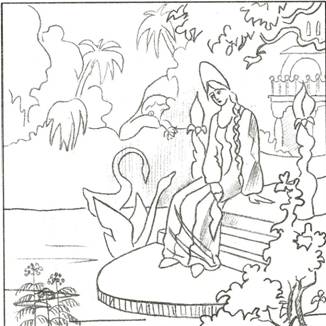 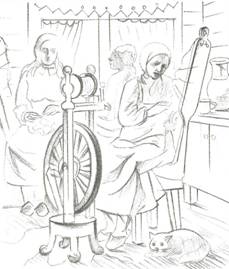 Пряхи за работойДПТ - Эскиз новогодней открытки.Задание:  На формате А4 выполнить несколько эскизов открытки на тему Нового года. Композиционно гармонично распределить рисунок и надпись, Продумать варианты текста  внутри открытки. Выполнить эскизы в цвете. Подобрать цветовую гамму.Материал – цветные карандаши, фломастеры.На выполнение работы выделяется 2 академических часа.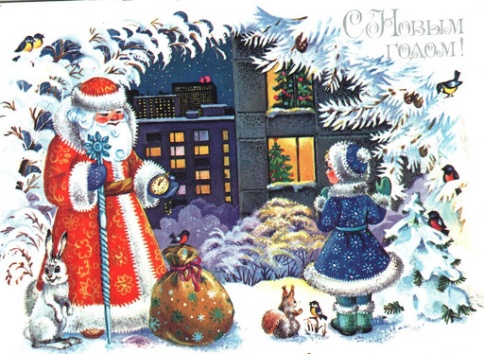 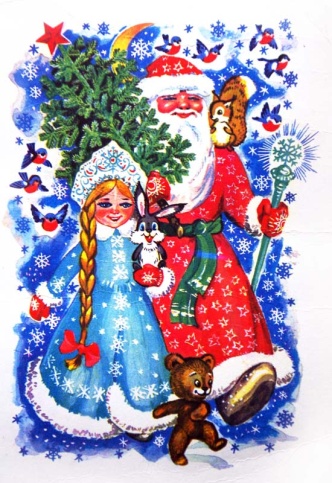 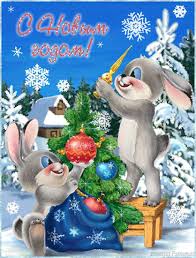 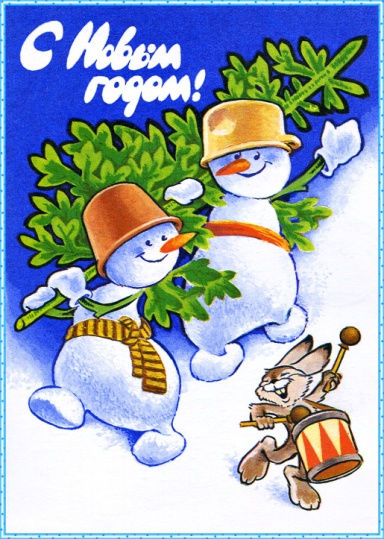 Лепка – «Принцесса» Задание:На формате А4 карандашом тм выполнить эскиз образа принцессыИспользуя жгутиковую технику набрать подол платья принцессы. Примазать каждый слой жгутиков.Используя свободную технику добавить голову, туловище и руки. Все детали тщательно примазать.Выполнить мелкие детали: волосы, украшения одежды, глаза, нос, рот. Материал: скульптурный пластилинВыполнение 2 академических часа. 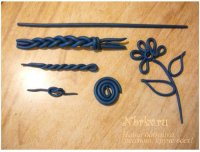 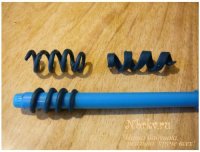 Варианты украшений жгутикамиВыполнение задания 2 академических часа.